Сенсорное развитие ребенка  - это развитие его восприятия и формирования представлений о важнейших свойствах предметов, их форме, цвете, величине, положение в пространстве, а также запахе и вкусе.Ранний возраст - самое благоприятное время для сенсорного развития ребенка , без которого невозможно нормальное формирование умственных способностей ребенка. Именно этот возраст наиболее благоприятен для совершенствования деятельности органов чувств, накоплении представлений об окружающем мире.Учитывая, что игра является основной формой и содержанием организации жизни детей,  игра -  самая любимая и естественная деятельность дошкольников, огромную роль в развитие сенсорных способностей детей отводиться дидактической игре.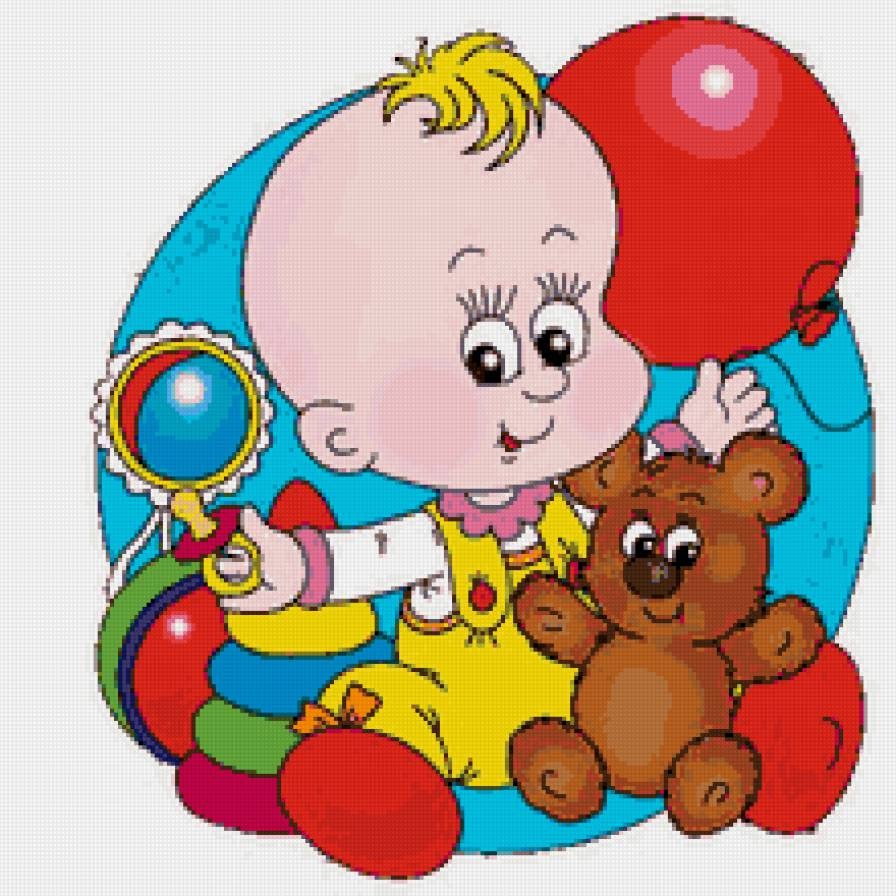 Использование дидактической игры в сенсорном развитииВ дошкольной педагогике дидактические игры и упражнения с давних пор считались основным средством сенсорного воспитания.Дидактический смысл упражнений и игр заключается в том, что ребенок получает возможность действовать сам. Если материал неизвестен детям, необходимо более активное педагогическое воздействиеВиды дидактических игр:Игры - забавы.Настольно - печатные.Словесные.Музыкальные.Обязательным элементом дидактическим игр является:Отражение учебного материала.Выделение игровых задач.Наличие правил.Действия играющих.Подведение итогов игры.В работе по сенсорному развитию детей раннего возраста используют дидактические игры различной направленности : Для формирование представлений о цвете Для формирование представлений о форме Для формирование представлений о величинеДля развития тактильных ощущений Методика организациидидактических игр:Организация дидактических игр осуществляется педагогом в трех основных направлениях: Подготовка к проведению дидактической игры, Ее применение,Анализ. 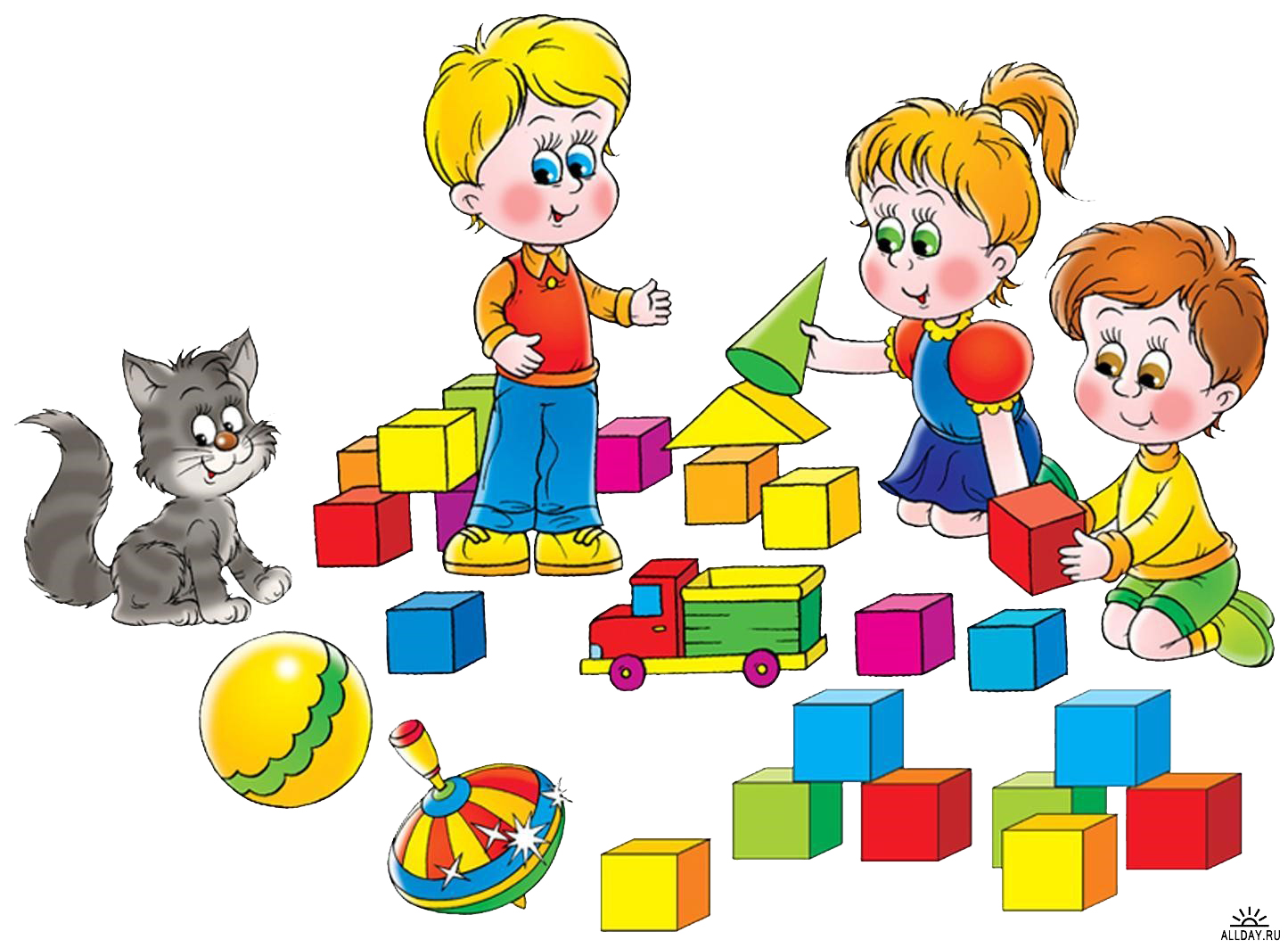 Подготовка:- Отбор игры в соответствии с задачами обучения (углубление, обобщение, активизация знаний).- Установление соответствий дидактической игры программным требованиям воспитания и обучения детей определенной возрастной группы.- Определение наиболее удобного времени проведения дидактической игры.- Выбор места.- Определение количества играющих.- Подготовка необходимого дидактического материала.- Подготовка к игре самого воспитателя.- Подготовка к игре детей.Проведение игры:- Ознакомление детей с содержанием игры.- Объяснение хода и правил игры.Правила игры:- Основная цель правил игры - организовать действия, поведения детей.- Правила могут запрещать, разрешать, предписывать что - то детям в игре.Во время игры педагогу нужно предъявлять к своим жестам и мимике. Маленький ребенок чутко реагирует на выражение глаз, мимику, улыбку воспитателя.Через дидактическую игру дети учатся анализировать, сравнивать и обобщать, т.е. систематическое целенаправленное использование дидактических игр влияет на сенсорное развитие детей  раннего возраста.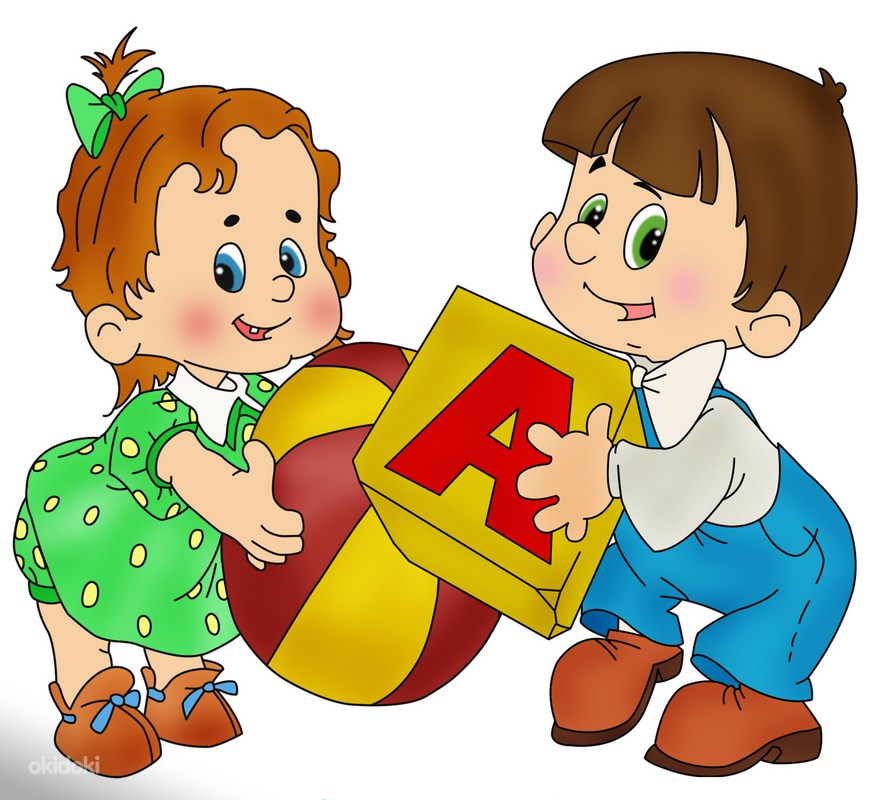 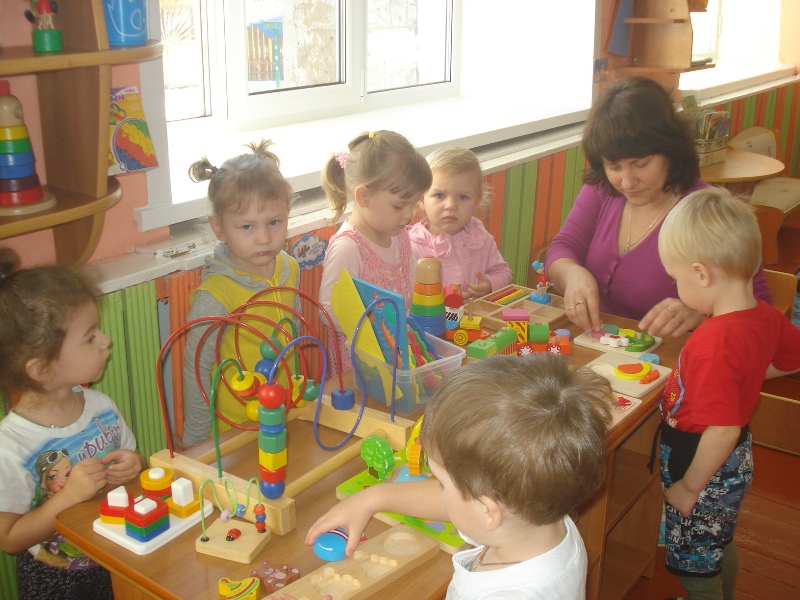 МДОУ «Десткий сад№14»г.Ростов  2020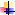 Сенсорное развитие детей раннего возраста через дидактические игры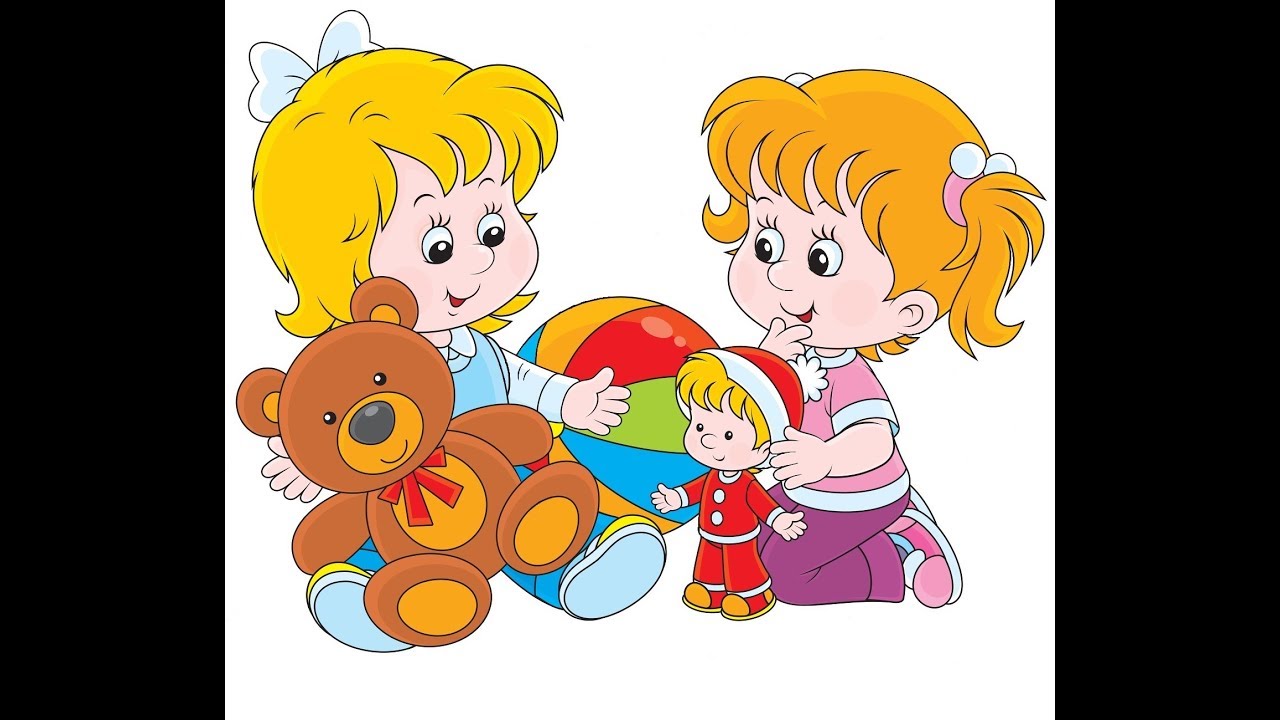 Воспитатель Дидус Людмила Сергеевна 